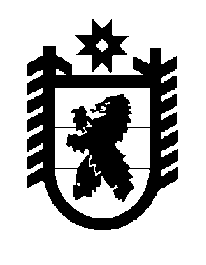 Российская Федерация Республика Карелия    ПРАВИТЕЛЬСТВО РЕСПУБЛИКИ КАРЕЛИЯПОСТАНОВЛЕНИЕот  5 июля 2019 года № 288-Пг. Петрозаводск О разграничении имущества, находящегося в муниципальной собственности муниципального образования «Медвежьегорский муниципальный район»В соответствии с Законом Республики Карелия от 3 июля 2008 года               № 1212-ЗРК «О реализации части 111 статьи 154 Федерального закона от              22 августа 2004 года № 122-ФЗ «О внесении изменений в законодательные акты Российской Федерации и признании утратившими силу некоторых законодательных актов Российской Федерации в связи с принятием федеральных законов «О внесении изменений и дополнений в Федеральный закон «Об общих принципах организации законодательных (представительных) и исполнительных органов государственной власти субъектов Российской Федерации» и «Об общих принципах организации местного самоуправления в Российской Федерации» Правительство Республики Карелия п о с т а н о в л я е т:Утвердить:перечень имущества, находящегося в муниципальной собственности муниципального образования «Медвежьегорский муниципальный район», передаваемого в муниципальную собственность Повенецкого городского поселения, согласно приложению 1;перечень имущества, находящегося в муниципальной собственности муниципального образования «Медвежьегорский муниципальный район», передаваемого в муниципальную собственность Медвежьегорского городского поселения, согласно приложению 2.2. Право собственности на передаваемое имущество возникает у Повенецкого и  Медвежьегорского городских поселений со дня вступления в силу настоящего постановления.            Глава Республики Карелия 					                  А.О. ПарфенчиковПриложение 1 к постановлению Правительства Республики Карелияот  5 июля 2019 года № 288-ППереченьимущества, находящегося в муниципальной собственности муниципального образования «Медвежьегорский муниципальный район», передаваемого в муниципальную собственность Повенецкого городского поселения______________Приложение 2 к постановлению Правительства Республики Карелияот  5 июля 2019 года № 288-ППереченьимущества, находящегося в муниципальной собственности муниципального образования «Медвежьегорский муниципальный район», передаваемого в муниципальную собственность Медвежьегорского городского поселения______________№п/пНаименование имуществаАдрес местонахождения имуществаИндивидуализирующие характеристики имуществаАртезианская скважинас. Сосновканазначение: иное сооружение, кадастровый номер 10:13:0000000:12317, глубина 120 мАртезианская скважинас. Сосновканазначение: иное сооружение, кадастровый номер 10:13:0000000:12320, глубина 150 мВодопроводные сетис. Сосновканазначение: иное сооружение, кадастровый номер 10:13:0000000:12319, протяженность 6400 мКанализационные сетис. Сосновканазначение: иное сооружение, кадастровый номер 10:13:0000000:12318, протяженность 4200 мКвартира № 4с. Сосновка, ул. Юбилейная, д. 28кадастровый номер 10:13:0070403:43,                площадь 34,4 кв. м№п/пНаименование имуществаАдрес местонахождения имуществаИндивидуализирующие характеристики имущества1.Квартира № 26г. Медвежьегорск,ул. Дзержинского, д. 11акадастровый номер 10:13:0011305:283, площадь 33,2 кв. м2.Квартира № 3г. Медвежьегорск,ул. Лермонтова, д. 4кадастровый номер 10:13:0011019:11,  площадь 31 кв. м